        КАРАР                                        № 27                     РЕШЕНИЕ«11 » декабрь  2015й.                                             «11 »  декабря   2015г. «О бюджете сельского поселения Еремеевский  сельсовет муниципального района  Республики Башкортостан  на 2016 год и на плановый период 2017 и 2018 годов»Совет сельского поселения  Еремеевский  сельсовет  муниципального района   республики Башкортостан РЕШИЛ:1. Утвердить основные характеристики бюджета сельского поселения Еремеевский  сельсовет муниципального района  Республики Башкортостан на 2016 год:           а) прогнозируемый общий объем доходов бюджета сельского поселения  Еремеевский  сельсовет  в сумме 4461,0 тыс. руб.; б)  общий объем расходов бюджета сельского поселения  в сумме 4461,0  тыс. руб.2. Утвердить основные характеристики бюджета сельского поселения  Еремеевский  сельсовет  муниципального района  на плановый период 2017 и 2018 годов:а) прогнозируемый общий объем доходов бюджета сельского поселения  на 2017 год  в сумме  4499,8 тыс. руб. и на 2018 год в сумме  3240,2 тыс. руб.;б)  общий объем расходов бюджета сельского поселения  на 2017 год  в сумме  4499,8 тыс. руб., в том числе условно утвержденные расходы в сумме 100,0 тыс. руб. и на 2018 год в сумме 3240,2 тыс. руб., в том числе условно утвержденные расходы в сумме 137,0 тыс. руб.3. Установить, что муниципальные унитарные предприятия, созданные сельским поселением Еремеевский сельсовет, производят отчисления в бюджет сельского поселения  в размере 25 процентов прибыли, остающейся после уплаты налогов и иных обязательных платежей в бюджет, в порядке, установленном Советом сельского поселения  Еремеевский  сельсовет.4. Установить, что при зачислении в бюджет сельского поселения Еремеевский сельсовет,  безвозмездных поступлений в виде добровольных взносов (пожертвований) от юридических и физических лиц для казенного учреждения, находящегося в ведении соответствующего главного распорядителя средств бюджета сельского поселения Еремеевский сельсовет, на сумму указанных поступлений увеличиваются бюджетные ассигнования для последующего доведения в установленном порядке до указанного казенного учреждения лимитов бюджетных обязательств для осуществления расходов, соответствующим целям, на достижение которых предоставлены добровольные взносы (пожертвования).5. Утвердить перечень главных администраторов доходов бюджета сельского поселения Еремеевский  сельсовет  муниципального района   Республики Башкортостан согласно приложению 1  к  настоящему Решению.Утвердить перечень главных администраторов источников финансирования дефицита бюджета сельского поселения Еремеевский сельсовет  и закрепить за ними основные источники финансирования дефицита бюджета сельского поселения Еремеевский сельсовет согласно приложению 2 к настоящему Решению.6. Установить поступления доходов в бюджет сельского поселения Еремеевский сельсовет:а)  на 2016 год согласно приложению 3 к настоящему Решению;б) на плановый период 2017 и 2018 годов согласно приложению 4 к настоящему Решению.7. Установить предел общего объема бюджетных средств на предоставление отсрочки или  рассрочки по уплате местных налогов, пеней и штрафов в бюджет сельского поселения Еремеевский сельсовет  на 2016 год  в сумме 50 тыс. руб., на 2016 год в сумме 55 тыс. руб. и на 2017 год в сумме 60 тыс. руб.8. Средства, поступающие во временное распоряжение получателей средств бюджета сельского поселения Еремеевский сельсовет, учитываются на счете, открываемом сельскому поселению  в кредитных организациях с учетом положений бюджетного законодательства Российской Федерации, с отражением указанных операций на лицевых счетах, открытых получателям средств бюджета сельского поселения Еремеевский сельсовет.9. Утвердить в пределах общего объема расходов бюджета сельского поселения Еремеевский сельсовет, установленного пунктом 1 настоящего Решения, распределение бюджетных ассигнований сельского поселения:1) по разделам, подразделам, целевым статьям (муниципальным программам и непрограммным направлениям деятельности) и группам  видов расходов классификации расходов бюджетов:а)  на 2016 год согласно приложению 5 к настоящему Решению;б) на плановый период 2017 и 2018 годов согласно приложению 6 к настоящему Решению;2) по целевым статьям (муниципальным программам и непрограммным направлениям деятельности) группам расходов классификации расходов бюджетов:а) на  2016 год согласно приложению 7 к настоящему решению;б) на плановый период 2017 и 2018 годов согласно приложению  8 к настоящему решению.10. Утвердить ведомственную структуру расходов бюджета сельского поселения:а)  на 2016 год согласно приложению 9 к настоящему Решению;б) на плановый период 2017 и 2018 годов согласно приложению 10 к настоящему Решению.11.1. Установить, что субсидии в 2016-2018годах из бюджета сельского поселения Еремеевский сельсовет   предоставляются главными распорядителями средств бюджета сельского поселения Еремеевский сельсовет на безвозмездной и безвозвратной основе в пределах предусмотренных ассигнований по соответствующим кодам бюджетной классификации:1) юридическим лицам (за исключением  субсидий муниципальным  учреждениям), индивидуальным предпринимателям, физическим лицам – производителям товаров, работ, услуг в целях возмещения затрат или недополученных доходов в связи с производством  (реализацией) товаров, выполнением работ, оказанием услуг;2) иным некоммерческим организациям, не являющимся муниципальными учреждениями.11.2. Субсидии юридическим лицам, указанным в части 1 пункта 11.1 предоставляются:1) сельскохозяйственным товаропроизводителям, крестьянским (фермерским) хозяйствам, организациям агропромышленного комплекса независимо от их организационно-правовой формы, организациям потребительской кооперации, организациям, осуществляющим производство сельскохозяйственной продукции, ее переработку и реализацию, сельскохозяйственным потребительским кооперативам, гражданам, ведущим личное подсобное хозяйство, организациям, оказывающим услуги по выполнению сельскохозяйственных механизированных работ;2) эксплуатационным организациям, на балансе которых состоят гидротехнические сооружения и мелиоративные системы, находящиеся в собственности сельского поселения Еремеевский сельсовет;3) организациям, учрежденным органами местного самоуправления сельского поселения Еремеевский сельсовет, имеющим организационно-правовую форму в виде муниципального унитарного предприятия, в целях возмещения затрат на содержание  муниципального имущества поселения;4) субъектам малого и среднего предпринимательства и организациям инфраструктуры, реализующим проекты по вопросам поддержки и развития субъектов малого и среднего предпринимательства на территории сельского поселения Еремеевский сельсовет;5) организациям, учрежденным органами местного самоуправления, имеющим организационно-правовую форму в виде казенных предприятий или муниципальных унитарных предприятий, в целях возмещения затрат, произведенных в связи с осуществлением кинопроката и кинообслуживания;6) средствам массовой информации и издательствам, учрежденным органами местного самоуправления сельского поселения Еремеевский сельсовет, имеющим организационно-правовую форму в виде казенных предприятий или муниципальных унитарных предприятий;7) общественным объединениям, реализующим общественно-полезные (значимые) программы (мероприятия) в сфере культуры и искусства, социальной защиты населения, национальных, государственно-конфессиональных и общественно – политических отношений.11.3. Субсидии в случаях, предусмотренных пунктом 11.2. предоставляются соответствующими главными распорядителями средств бюджета сельского поселения Еремеевский сельсовет в соответствии с нормативными правовыми актами Администрации сельского поселения Еремеевский сельсовет, определяющими категории и (или) критерии отбора получателей субсидий, цели, условия и порядок предоставления субсидий, а также порядок возврата субсидий, не использованных в отчетном финансовом году, в случаях, предусмотренных соглашениями (договорами) о предоставлении субсидий, положения об обязательной проверке главным распорядителем средств бюджета сельского поселения Еремеевский сельсовет, предоставляющим субсидию, и органом финансового контроля соблюдения условий, целей и порядка предоставления субсидий их получателями.12. Установить, что решения и иные нормативные правовые акты сельского поселения Еремеевский сельсовет, предусматривающие принятие новых видов расходных обязательств или увеличение бюджетных ассигнований на исполнение существующих видов расходных обязательств  сверх утвержденных в бюджете на 2016 год и на плановый период 2017 и 2018 годов, а также сокращающие его доходную базу, подлежат исполнению при изыскании дополнительных источников доходов бюджета сельского поселения  Еремеевский сельсовет  и (или) сокращении бюджетных ассигнований по конкретным статьям  расходов бюджета сельского поселения Еремеевский сельсовет, при условии внесения соответствующих изменений в настоящее решение.Проекты решений и иных нормативных правовых актов сельского поселения Еремеевский сельсовет, требующие введения новых видов расходных обязательств или увеличения бюджетных ассигнований по существующим видам расходных обязательств сверх утвержденных в бюджете сельского поселения Еремеевский сельсовет на 2016 год и на плановый период 2017 и 2018 годов  либо сокращающие его доходную базу, вносятся только при одновременном внесении предложений о дополнительных источниках доходов бюджета сельского поселения Еремеевский сельсовет  и (или) сокращении бюджетных ассигнований по конкретным  статьям расходов бюджета сельского поселения Еремеевский сельсовет.Администрация сельского поселения не вправе принимать в 2016-2018  годах решения, приводящие к увеличению численности муниципальных служащих сельского поселения Еремеевский сельсовет  и работников организаций бюджетной сферы.13. Установить в 2016 году передачу в бюджет муниципального района  Чишминский район  Республики Башкортостан межбюджетных трансфертов из бюджета поселения  на оформление разрешений, ввод объектов в эксплуатацию  в сумме 46,4 тыс. руб., в 2017 году передачу   межбюджетных трансфертов  на превышение доходов над расходами в сумме 815,0 тыс. руб.                 14.  Установить:1) верхний предел муниципального долга сельского поселения на 1 января 2016 года в сумме  70,0 тыс. руб.,  на 1 января 2017 года 70,0 тыс. руб.,  на 1 января 2018 года  70,0 тыс. руб2) предельный объем муниципального долга на 2016 год в сумме 500,0 тыс. руб., на 2017 год в сумме  500,0 тыс. руб., на 2018 год в сумме  500,0 тыс. руб.15. Списать в порядке, установленном Администрацией сельского поселения Еремеевский сельсовет, задолженность перед бюджетом сельского поселения  Еремеевский сельсовет  организаций всех форм собственности, физических лиц, являющихся индивидуальными предпринимателями, по плате за аренду муниципального имущества, включая земельные участки, находящиеся в муниципальной собственности сельского поселения, а также аренду земельных участков, государственная собственность на которые не разграничена, не имеющую источников погашения в случае:1) ликвидации организаций и прекращения деятельности физических лиц, являющихся индивидуальными предпринимателями, вследствие признания их по решению суда по состоянию на 01 января 2016 года несостоятельными (банкротом);2) смерти или объявления судом умершим физического лица, являющегося индивидуальным предпринимателем, при переходе выморочного имущества в собственность сельского поселения Еремеевский сельсовет.16. Установить, что остатки средств бюджета сельского поселения по состоянию на 01 января 2016 года, в  объеме не более одной двенадцатой общего объема расходов  бюджета  сельского поселения Еремеевский сельсовет направляются Администрацией сельского поселения Еремеевский сельсовет на покрытие временных кассовых разрывов, возникающих в ходе исполнения бюджета сельского поселения Еремеевский сельсовет.17. Установить объем  резервного фонда бюджета сельского поселения на 2016 год в сумме 20,0  тыс. руб. и плановый период 2017 и 2018 годов   в сумме по  20,0 тыс. рублей.Установить, что в ходе исполнения настоящего Решения Администрация сельского поселения Еремеевский сельсовет вносит изменения в показатели сводной бюджетной росписи бюджета сельского поселения при распределении средств резервного фонда по предупреждению чрезвычайных ситуаций и  последствий стихийных бедствий, по получателям средств.18. Установить в соответствии с частью 3 статьи 217 Бюджетного кодекса Российской Федерации следующие основания для внесения в ходе исполнения настоящего Решения изменений в показатели бюджета сельского поселения Еремеевский сельсовет, связанные с особенностями исполнения бюджета сельского поселения Еремеевский сельсовет  (или) перераспределения бюджетных ассигнований между распорядителями бюджетных средств:1) использование образованной в ходе исполнения бюджета муниципального района экономии по отдельным разделам, подразделам, целевым статьям, группам видов расходов бюджетов;2) принятие  администрацией сельского поселения Еремеевский сельсовет решений  об утверждении программ сельского поселения Еремеевский сельсовет;  3) использование остатков средств бюджета сельского поселения Еремеевский сельсовет на 01 января 2016 года;4) оплата судебных издержек, с представлением интересов сельского поселения Еремеевский сельсовет в судебных и иных юридических спорах, юридических и адвокатских услуг, выплаты по решениям Администрации сельского поселения Еремеевский сельсовет, связанным с исполнением судебных актов судебных органов;5) изменение состава или полномочий (функций) главных распорядителей средств бюджета сельского поселения Еремеевский сельсовет (подведомственных им казенных учреждений);6) вступление в силу законов, предусматривающих осуществление полномочий органов власти муниципального района органов местного самоуправления за счет субвенций из других бюджетов бюджетной системы Российской Федерации;7) перераспределение бюджетных ассигнований в пределах, предусмотренных главным распорядителям средств бюджета сельского поселения Еремеевский сельсовет на оплату труда  работников  муниципальных органов, между главными  распорядителями средств бюджета сельского поселения Еремеевский сельсовет, разделами, подразделами, целевыми статьями, группами видов расходов классификации расходов бюджетов на оплату труда работников  муниципальных органов в случае принятия Президентом Республики Башкортостан и главы администрации района решений о сокращении численности  работников;8)перераспределение бюджетных ассигнований, предусмотренных по подразделу «Дорожное хозяйство» классификации расходов бюджетов раздела «Национальная экономика» классификации расходов бюджетов, Дорожного фонда сельского поселения Еремеевский сельсовет, в соответствии с вносимыми изменениями в муниципальный заказ по содержанию, ремонту, капитальному ремонту, строительству и реконструкции автомобильных дорог общего пользования местного значения, в соответствии с порядком, установленном Администрацией сельского поселения Еремеевский сельсовет;9) перераспределение бюджетных ассигнований, предусмотренных по разделу «Жилищно-коммунальное хозяйство» классификации расходов бюджетов, по разделам, целевым статьям, группам видов расходов классификации расходов бюджетов в соответствии с решениями Правительства Республики Башкортостан. 19. Настоящее Решение вступает в силу с 1 января 2016 года.Глава сельского поселенияЕремеевский  сельсоветмуниципального района Республики Башкортостан          _________________  Карачурина В.М. Приложение  № 1                                                                       к  решению Совета сельского поселения                                     Еремеевский  сельсовет муниципального района                                                              Республики Башкорстан от 11  декабря 2015года № 27                                                                            «О бюджете сельского  поселения Еремеевский  сельсовет муниципального района  Республики Башкортостан  на 2016 год и на плановый период 2017 и 2018 годов»Перечень главных администраторов доходов бюджета сельского поселения  Еремеевский  сельсовет муниципального района   Республики Башкортостан<1> В части доходов, зачисляемых в бюджет сельского поселения  Еремеевский  сельсовет муниципального района   Республики Башкортостан в пределах компетенции главных администраторов доходов бюджета поселения   Еремеевский  сельсовет муниципального района   Республики Башкортостан.<2> Администраторами доходов бюджета сельского поселения Еремеевский  сельсовет муниципального района   Республики Башкортостан по подстатьям,  статьям, подгруппам группы доходов «2 00 00000 00 – безвозмездные поступления» в части доходов от возврата остатков субсидий, субвенций и иных межбюджетных трансфертов, имеющих целевое назначение, прошлых лет (в части доходов, зачисляемых в бюджет сельского поселения Еремеевский  сельсовет муниципального района   Республики Башкортостан) являются уполномоченные органы местного самоуправления поселения, а также созданные ими казенные учреждения, предоставившие соответствующие межбюджетные трансферты.Администраторами доходов бюджета сельского поселения  Еремеевский  сельсовет муниципального района   Республики Башкортостан по подстатьям, статьям, подгруппам группы доходов «2 00 00000 00 – безвозмездные поступления» являются уполномоченные органы местного самоуправления поселения, а также созданные ими казенные учреждения, являющиеся получателями указанных средств. Приложение № 2к решению Совета сельскогопоселения  Еремеевский сельсоветмуниципального района Чишминский районРеспублики        Башкортостан от 11 декабря . № 27«О бюджете сельского поселения   Еремеевский  сельсовет муниципальногорайона  Чишминский районРеспублики Башкортостан на 2016 год и на плановый период 2017 и 2018годов»Перечень главных администраторов источников финансирования дефицита бюджета сельского поселения Еремеевский  сельсовет муниципального района   Республики Башкортостан на 2016 годПриложение №3к решению Совета сельского поселения Еремеевский  сельсовет Чишминского района Республики Башкортостан от «11» декабря . № 27 «О бюджете сельского поселения  Еремеевский  сельсовет Чишминского района Республики Башкортостан на 2016 год и на плановый период 2017 и 2018 годов»Поступлениедоходов в бюджет сельского поселения  Еремеевский  сельсовет  муниципального района Чишминский район Республики Башкортостан на 2016 год                тыс.рублейПриложение №4к решению Совета сельского поселения Еремеевский  сельсовет Чишминского района Республики Башкортостан от «11» декабря . № 27«О бюджете сельского поселения  Еремеевский  сельсовет Чишминского района Республики Башкортостан на 2016 год и на плановый период 2017 и 2018 годов»»Поступлениедоходов в бюджет сельского поселения  Еремеевский  сельсовет  муниципального района Чишминский район Республики Башкортостан  на плановый период 2017-2018 годов               тыс.рублейБаШКортостан  РеспубликАҺы          ШишмӘ районы    МУНИЦИПАЛЬ РАЙОНЫныҢ         ӢӘРМИ АУЫЛ СОВЕТЫ   ауыл биЛӘмӘҺе   СОВЕТЫ     452172, Йәрми  ауылы, Ẏзәк  урам, 18тел.: 2-47-00, 2-47-41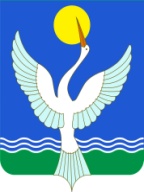                     СОВЕТ СЕЛЬСКОГО ПОСЕЛЕНИЯ  ЕРЕМЕЕВСКИЙ сельсоветМУНИЦИПАЛЬНОГО РАЙОНАРЕСПУБЛИКИ БАШКОРТОСТАН452172, с.Еремеево,  ул.Центральная, 18тел.: 2-47-00, 2-47-41Код бюджетной классификации Российской Федерации  Код бюджетной классификации Российской Федерации  Наименование главного адми-нистра-торадоходов бюджета  поселения Наименование 123791Администрация сельского  поселения  Еремеевский  сельсовет муниципального района  Республики Башкортостан791 1 08 04020 01 0000 110Государственная пошлина за совершение нотариальных действий  должностными лицами органов местного самоуправления, уполномоченными в соответствии с законодательными актами Российской Федерации на совершение нотариальных действий7911 13 01995 10 0000 130Прочие доходы от оказания платных услуг (работ) получателями средств бюджетов сельских поселений7911 13 02065 10 0000 130Доходы, поступающие в порядке возмещения расходов, понесенных в связи с эксплуатацией имущества сельских поселений7911 13 02995 10 0000 130Прочие доходы от компенсации затрат  бюджетов сельских поселений7911 16 23051 10 0000 140Доходы от возмещения ущерба при возникновении страховых случаев по обязательному страхованию гражданской ответственности, когда выгодоприобретателями выступают получатели средств бюджетов сельских поселений7911 16 23052 10 0000 140Доходы от возмещения ущерба при возникновении иных страховых случаев, когда выгодоприобретателями выступают получатели средств бюджетов сельских  поселений7911 16 32000 10 0000 140 Денежные взыскания, налагаемые в возмещение ущерба, причиненного в результате незаконного или нецелевого использования бюджетных средств (в части бюджетов сельских поселений)7911 16 90050 10 0000 140Прочие поступления от денежных взысканий (штрафов) и иных сумм в возмещение ущерба, зачисляемые в бюджеты сельских поселений7911 17 01050 10 0000 180Невыясненные поступления, зачисляемые в бюджеты сельских поселений7911 17 05050 10 0000 180Прочие неналоговые доходы бюджетов сельских поселений7911 17 14030 10 0000 180Средства самообложения граждан, зачисляемые в бюджеты сельских поселений7912 00 00000 00 0000 000Безвозмездные поступления <1>Иные доходы бюджета сельского поселения  Еремеевский  сельсовет муниципального района   Республики Башкортостан, администрирование которых может осуществляться главными администраторами доходов бюджета сельского поселения  Еремеевский  сельсовет муниципального района   Республики Башкортостан в пределах их компетенции1 11 03050 10 0000 120Проценты, полученные от предоставления бюджетных кредитов внутри страны за счет средств бюджетов сельских поселений1 11 09015 10 0000 120Доходы от распоряжения правами на результаты интеллектуальной деятельности военного, специального и двойного назначения, находящимися в собственности сельских  поселений1 11 09025 10 0000 120Доходы от распоряжения правами на результаты научно-технической деятельности, находящимися в собственности сельских поселений1 11 09045 10 0000 120Прочие поступления от использования имущества, находящегося в собственности сельских поселений (за исключением имущества муниципальных бюджетных и автономных учреждений, а также имущества муниципальных унитарных предприятий, в том числе казенных)1 12 04051 10 0000 120 Плата за использование лесов, расположенных на землях иных категорий, находящихся в  собственности сельских поселений, в части платы по договору купли-продажи лесных насаждений 1 12 04052 10 0000 120 Плата за использование лесов, расположенных на землях иных категорий, находящихся в собственности сельских поселений, в части арендной платы1 13 01995 10 0000 130Прочие доходы от оказания платных услуг (работ) получателями средств бюджетов сельских поселений1 13 02065 10 0000 130Доходы, поступающие в порядке возмещения расходов, понесенных в связи с эксплуатацией  имущества сельских поселений1 13 02995 10 0000 130Прочие доходы от компенсации затрат  бюджетов сельских поселений1 14 01050 10 0000 410Доходы от продажи квартир, находящихся в собственности сельских поселений1 14 03050 10 0000 410Средства от распоряжения и реализации конфискованного и иного имущества, обращенного в доходы сельских  поселений (в части реализации основных средств по указанному имуществу1 14 03050 10 0000 440Средства от распоряжения и реализации конфискованного и иного имущества, обращенного в доходы сельских поселений (в части реализации материальных запасов по указанному имуществу)1 14 04050 10 0000 420Доходы от продажи нематериальных активов, находящихся в собственности сельских поселений1 15 02050 10 0000 140Платежи, взимаемые органами местного самоуправления (организациями) сельских поселений за выполнение определенных функций1 16 23051 10 0000 140Доходы от возмещения ущерба при возникновении страховых случаев по обязательному страхованию гражданской ответственности, когда выгодоприобретателями выступают получатели средств бюджетов сельских поселений1 16 23052 10 0000 140Доходы от возмещения ущерба при возникновении иных страховых случаев, когда выгодоприобретателями выступают получатели средств бюджетов сельских поселений1 16 90050 10 0000 140Прочие поступления от денежных взысканий (штрафов) и иных сумм в возмещение ущерба, зачисляемые в бюджеты сельских поселений1 17 01050 10 0000 180Невыясненные поступления, зачисляемые в бюджеты сельских поселений1 17 05050 10 0000 180Прочие неналоговые доходы бюджетов сельских поселений2 00 00000 00 0000 000Безвозмездные поступления <1>, <2>Код бюджетной классификации Российской Федерации  Код бюджетной классификации Российской Федерации  Наименование главного администратора источника финансирования дефицита бюджета сельского поселения Еремеевский  сельсовет муниципального района   Республики Башкортостанглавно-го адми-нистра-тораИсточников финансирования дефицита бюджета сельского поселения  Еремеевский  сельсовет муниципального района  Республики БашкортостанНаименование главного администратора источника финансирования дефицита бюджета сельского поселения Еремеевский  сельсовет муниципального района   Республики Башкортостан123791Администрация  сельского поселения  Еремеевский  сельсовет муниципального района  Республики Башкортостан79101 05 02 01 10 0000 510Увеличение прочих остатков денежных средств бюджета поселения79101 05 02 01 10 0000 610Уменьшение прочих остатков денежных средств бюджета поселенияКоды БКНаименование налога (сбора)СуммаКоды БКНаименование налога (сбора)СуммаВсего доходы4461,01 00 00000 00 0000 000Налоговые и неналоговые доходы2439,81 01 00000 00 0000 000Налоги на прибыль, доходы102,01 01 02010 01 0000 110Налог на доходы физических лиц с доходов, источником которых является налоговый агент, за исключением доходов, в отношении которых исчисление и уплата налога осуществляются в соответствии со статьями 227, 227.1 и 228 Налогового кодекса Российской Федерации102,01 05 00000 00 0000 000Налоги на совокупный доход2,01 05 03010 01 0000 110 Единый сельскохозяйственный налог 2,01 06 00000 00 0000 000Налоги на имущество1393,01 06 01030 10 0000 110 Налог на имущество физических лиц, взимаемый по ставкам, применяемым к объектам налогообложения, расположенным в границах сельских поселений67,01 06 06000 00 0000 110 Земельный налог1326,01 06 06030 10 0000 110Земельный налог с организаций60,01 06 06033 10 0000 110Земельный налог с организаций, обладающих земельным участком, расположенным в границах сельских поселений60,01 06 06040 10 0000 110Земельный налог с физических лиц1266,01 06 06043 10 0000 110Земельный налог с физических лиц, обладающих земельным участком, расположенным в границах сельских поселений1266,01 08 00000 00 0000 000Государственная пошлина8,01 08 04020 01 0000 110 Государственная пошлина за совершение нотариальных действий должностными лицами  органов местного самоуправления, уполномоченными в соответствии с законодательными актами Российской Федерации на совершение нотариальных действий8,01 11 00000 00 0000 000Доходы от использования имущества, находящегося в государственной и муниципальной  собственности13,81 11 05000 00 0000 120Доходы, получаемые в виде арендной либо иной платы за передачу в возмездное пользование государственного и муниципального имущества (за исключением имущества бюджетных и автономных учреждений, а также имущества государственных и муниципальных унитарных предприятий, в том числе казенных)13,81 11 05025 10 0000 120Доходы, получаемые в виде арендной платы, а также средства от продажи права на заключение договоров аренды за земли, находящиеся в собственности сельских поселений (за исключением земельных участков муниципальных бюджетных и автономных учреждений)9,01 11 05035 10 0000 120Доходы от сдачи в аренду имущества, находящегося в оперативном управлении органов управления поселений и созданных ими учреждений (за исключением имущества муниципальных  автономных учреждений)4,81 13 00000 00 0000 000Доходы от оказания платных услуг (работ) и компенсации затрат государства330,01 13 02065 10 0000 130Доходы, поступающие в порядке возмещения расходов, понесенных в связи с эксплуатацией имущества сельских поселений330,01 14 00000 00 0000 000Доходы от продажи материальных и нематериальных активов500,01 14 06025 10 0000 430Доходы от продажи земельных участков, находящихся в собственности сельских поселений (за исключением земельных участков муниципальных бюджетных и автономных учреждений)500,01 1700000 00 0000 000Прочие неналоговые доходы91,01 17 05050 10 0000 180Прочие неналоговые доходы бюджетов сельских поселений91,02 00 00000 00 0000 000 Безвозмездные поступления2021,22 02 01001 10 0000 151Дотации бюджетам сельских поселений на выравнивание бюджетной обеспеченности360,42 02 03015 10 0000 151Субвенции бюджетам сельских поселений на осуществление первичного воинского учета на территориях, где отсутствуют военные комиссариаты90,72 02 04014 10 0000 151Межбюджетные трансферты, передаваемые бюджетам сельских поселений из бюджетов муниципальных районов на осуществление части полномочий по решению вопросов местного значения в соответствии с заключенными соглашениями1070,12 02 04999 10 7502 151Межбюджетные трансферты, передаваемые бюджетам сельских поселений на благоустройство территорий населенных пунктов сельских поселений500Коды БКНаименование налога (сбора)2017 год2018 годВсего доходы4499,83240,21 00 00000 00 0000 000Налоговые и неналоговые доходы3999,82033,01 01 00000 00 0000 000Налоги на прибыль, доходы108,0109,01 01 02010 01 0000 110Налог на доходы физических лиц с доходов, источником которых является налоговый агент, за исключением доходов, в отношении которых исчисление и уплата налога осуществляются в соответствии со статьями 227, 227.1 и 228 Налогового кодекса Российской Федерации        108,0109,01 05 00000 00 0000 000Налоги на совокупный доход2,02,01 05 03010 01 0000 110 Единый сельскохозяйственный налог 2,02,01 06 00000 00 0000 000Налоги на имущество1429,01438,01 06 01030 10 0000 110 Налог на имущество физических лиц, взимаемый по ставкам, применяемым к объектам налогообложения, расположенным в границах сельских поселений74,0      81,01 06 06000 00 0000 110 Земельный налог1355,01357,01 06 06030 10 0000 110Земельный налог с организаций61,063,01 06 06033 10 0000 110Земельный налог с организаций, обладающих земельным участком, расположенным в границах сельских поселений61,0        63,01 06 06040 10 0000 110Земельный налог с физических лиц1294,01294,01 06 06043 10 0000 110Земельный налог с физических лиц, обладающих земельным участком, расположенным в границах сельских поселений1294,01294,01 08 00000 00 0000 000Государственная пошлина8,59,01 08 04020 01 0000 110 Государственная пошлина за совершение нотариальных действий должностными лицами  органов местного самоуправления, уполномоченными в соответствии с законодательными актами Российской Федерации на совершение нотариальных действий8,59,01 11 00000 00 0000 000Доходы от использования имущества, находящегося в государственной и муниципальной  собственности     14,3      15,01 11 05000 00 0000 120Доходы, получаемые в виде арендной либо иной платы за передачу в возмездное пользование государственного и муниципального имущества (за исключением имущества бюджетных и автономных учреждений, а также имущества государственных и муниципальных унитарных предприятий, в том числе казенных)14,315,01 11 05025 10 0000 120Доходы, получаемые в виде арендной платы, а также средства от продажи права на заключение договоров аренды за земли, находящиеся в собственности сельских поселений (за исключением земельных участков муниципальных бюджетных и автономных учреждений)9,39,71 11 05035 10 0000 120Доходы от сдачи в аренду имущества, находящегося в оперативном управлении органов управления поселений и созданных ими учреждений (за исключением имущества муниципальных  автономных учреждений)5,05,31 13 00000 00 0000 000Доходы от оказания платных услуг (работ) и компенсации затрат государства350,0370,01 13 02065 10 0000 130Доходы, поступающие в порядке возмещения расходов, понесенных в связи с эксплуатацией имущества сельских поселений350,0370,01 14 00000 00 0000 000Доходы от продажи материальных и нематериальных активов2000,01 14 06025 10 0000 430Доходы от продажи земельных участков, находящихся в собственности сельских поселений (за исключением земельных участков муниципальных бюджетных и автономных учреждений)2000,01 1700000 00 0000 000Прочие неналоговые доходы88,090,01 17 05050 10 0000 180Прочие неналоговые доходы бюджетов сельских поселений88,090,02 00 00000 00 0000 000 Безвозмездные поступления500,01207,22 02 01001 10 0000 151Дотации бюджетам сельских поселений на выравнивание бюджетной обеспеченности707,22 02 04999 10 7502 151Межбюджетные трансферты, передаваемые бюджетам сельских поселений на благоустройство территорий населенных пунктов сельских поселений500,0     500,0Приложение № 5Приложение № 5к решению Совета сельского поселенияк решению Совета сельского поселенияк решению Совета сельского поселенияЕремеевский сельсоветЕремеевский сельсоветмуниципального района Чишминский районмуниципального района Чишминский районмуниципального района Чишминский районРеспублики Башкортостан Республики Башкортостан № 27 от 11 декабря 2015 года№ 27 от 11 декабря 2015 года"О бюджете сельского поселения  Еремеевский сельсовет муниципального района Чишминский район Республики Башкортостан на 2016 год и плановый период 2017 и 2018 годов""О бюджете сельского поселения  Еремеевский сельсовет муниципального района Чишминский район Республики Башкортостан на 2016 год и плановый период 2017 и 2018 годов""О бюджете сельского поселения  Еремеевский сельсовет муниципального района Чишминский район Республики Башкортостан на 2016 год и плановый период 2017 и 2018 годов"Распределение бюджетных ассигнований селького поселения  Еремеевский сельсовет муниципального района Чишминский район Республики БашкортостанРаспределение бюджетных ассигнований селького поселения  Еремеевский сельсовет муниципального района Чишминский район Республики БашкортостанРаспределение бюджетных ассигнований селького поселения  Еремеевский сельсовет муниципального района Чишминский район Республики БашкортостанРаспределение бюджетных ассигнований селького поселения  Еремеевский сельсовет муниципального района Чишминский район Республики БашкортостанРаспределение бюджетных ассигнований селького поселения  Еремеевский сельсовет муниципального района Чишминский район Республики Башкортостан на 2016 год по разделам, подразделам,  целевым статьям   на 2016 год по разделам, подразделам,  целевым статьям   на 2016 год по разделам, подразделам,  целевым статьям   на 2016 год по разделам, подразделам,  целевым статьям   на 2016 год по разделам, подразделам,  целевым статьям  (муниципальным программам сельского поеления и непрограммным направлениям деятельности), (муниципальным программам сельского поеления и непрограммным направлениям деятельности), (муниципальным программам сельского поеления и непрограммным направлениям деятельности), (муниципальным программам сельского поеления и непрограммным направлениям деятельности), (муниципальным программам сельского поеления и непрограммным направлениям деятельности), группам видов расходов  классификации расходов бюджетовгруппам видов расходов  классификации расходов бюджетовгруппам видов расходов  классификации расходов бюджетовгруппам видов расходов  классификации расходов бюджетовгруппам видов расходов  классификации расходов бюджетовтыс.рублей.НаименованиеРзПрЦсрВрСумма12345ВСЕГО4461,0Общегосударственные вопросы01001753,5Функционирование высшего должностного лица  муниципального образования0102499,4Муниципальная программа «Комплексное развитие территории сельского поселения Еремеевский сельсовет муниципального района Чишминский район Республики Башкортостан»01022000000000499,4Подпрограмма "Обеспечение и совершенствование деятельности органов местного самоуправления сельского поселения  Еремеевский сельсовет муниципального района Чишминский район"01022010000000499,4Основное мероприятие "Содержание аппарата Администрации сельского поселения Еремеевский сельсовет"01022010100000499,4Глава муниципального образования01022010102030499,4Расходы на выплаты персоналу в целях обеспечения выполнения функций муниципальными органами, казенными учреждениями01022010102030100499,4Функционирование местных администраций01041234,1Муниципальная программа «Комплексное развитие территории сельского поселения Еремеевский сельсовет муниципального района Чишминский район Республики Башкортостан»010420000000001234,1Подпрограмма "Обеспечение и совершенствование деятельности органов местного самоуправления сельского поселения  Еремеевский сельсовет муниципального района Чишминский район"010420100000001234,1Основное мероприятие "Содержание аппарата Администрации сельского поселения Еремеевский сельсовет"20101000001234,1Аппараты органов местного самоуправления010420101020401234,1Расходы на выплаты персоналу в целях обеспечения выполнения функций муниципальными органами, казенными учреждениями01042010102040100774,6Закупка товаров, работ и услуг для муниципальных нужд01042010102040200403,3Иные бюджетные ассигнования0104201010204080056,2Резервные фонды011120,0Муниципальная программа «Комплексное развитие территории сельского поселения  Еремеевский сельсовет муниципального района Чишминский район Республики Башкортостан»0111200000000020,0Подпрограмма "Обеспечение и совершенствование деятельности органов местного самоуправления сельского поселения Еремеевский сельсовет муниципального района Чишминский район" 0111201000000020,0Основное мероприятие "Резервный фонд сельского поселения Еремеевский сельсовет"0111201020000020,0Резервный фонд сельского поселения0111201020750020,0Иные бюджетные ассигнования0111201020750080020,0Национальная оборона020090,7Мобилизация и вневойсковая  подготовка020390,7Муниципальная программа «Комплексное развитие территории сельского поселения Еремеевский сельсовет муниципального района Чишминский район Республики Башкортостан»0203200000000090,7Подпрограмма "Осуществление государственных полномочий по первичному воинскому учету на территории сельского поселения Еремеевский сельсовет муниципального района Чишминский район"0203202000000090,7Основное мероприятие "Осуществление первичного воинского учета на территории, где отсутствуют военные комиссариаты"0203202010000090,7Осуществление первичного воинского учета на территориях, где отсутствуют военные комисариаты, за счет средств Федерального бюджета0203202015118090,7Расходы на выплаты персоналу в целях обеспечения выполнения функций муниципальными органами0203202015118010088,7Закупка товаров, работ и услуг для муниципальных нужд020320201511802002,0Национальная экономика04001270,1Дорожное хозяйство (дорожные фонды)04091070,1Муниципальная программа «Комплексное развитие территории сельского поселения  Еремеевский сельсовет муниципального района Чишминский район Республики Башкортостан» 040920000000001070,1Подпрограмма "Модернизация и развитие автомобильных дорог общего пользования местного значения сельского поселения Еремеевский сельсовет муниципального района Чишминский район"040920500000001070,1Основное мероприятие "Содержание и ремонт внутрипоселковых дорог и искусственных сооружений на них"040920501000001070,1Дорожное хозяйство040920501031501070,1Закупка товаров, работ и услуг для муниципальных нужд040920501031502001070,1Другие вопросы в области национальной экономики0412200,0Муниципальная программа «Комплексное развитие территории сельского поселения Еремеевский сельсовет муниципального района Чишминский район Республики Башкортостан» 04122000000000200,0Подпрограмма "Проведение землеустроительных мероприятий на территории сельского поселения Еремеевский сельсовет муниципального района Чишминский район"04122070000000200,0Основное мероприятие "Проведение землеустроительных мероприятий на территории сельского поселения"04122070100000200,0Проведение работ по землеустройству04122070103330200,0Закупка товаров, работ и услуг для муниципальных нужд04122070103330200200,0Жилищно-коммунальное хозяйство05001300,3Коммунальное хозяйство0502528,8Муниципальная программа «Комплексное развитие территории сельского поселения Еремеевский сельсовет муниципального района Чишминский район Республики Башкортостан» 05022000000000528,8Подпрограмма "Жилищно-коммунальное хозяйство и благоустройство территории сельского поселения Еремеевский сельсовет муниципального района Чишминский район"05022030000000528,8Основное мероприятие "Мероприятия в сфере коммунального хозяйства"05022030200000528,8Мероприятия в области коммунального хозяйства05022030203560528,8Закупка товаров, работ и услуг для муниципальных нужд05022030203560200522,8Иные бюджетные ассигнования050220302035608006,0Благоустройство0503771,5Муниципальная программа «Комплексное развитие территории сельского поселения Еремеевский сельсовет муниципального района Чишминский район Республики Башкортостан» 05032000000000771,5Подпрограмма "Жилищно-коммунальное хозяйство и благоустройство территории сельского поселения Еремеевский сельсовет муниципального района Чишминский район" 05032030000000771,5Основное мероприятие "Благоустройство  населенных пунктов"05032030300000771,5Мероприятия по благоустройству территорий населенных пунктов05032030306050271,5Закупка товаров, работ и услуг для муниципальных нужд05032030306050200271,5Мероприятий по благоустройству территорий населенных пунктов и осуществлению дорожной деятельности в границах сельских поселений05032030374040500,0Закупка товаров, работ и услуг для муниципальных нужд05032030374040200500,0Межбюджетные трансферты140046,4Прочие межбюджетные траансферты общего характера140346,4Муниципальная программа «Комплексное развитие территории сельского поселения  Еремеевский сельсовет муниципального района Чишминский район Республики Башкортостан»1403200000000046,4Подпрограмма "Обеспечение и совершенствование деятельности органов местного самоуправления сельского поселения Еремеевский сельсовет муниципального района Чишминский район"1403201000000046,4Основное мероприятие "Перечисление межбюджетных  трансфертов в бюджет муниципального района"1403201030000046,4Иные безвозмездные и безвозвратные перечисления1403201037400046,4Межбюджетные трансферты1403201037400050046,4Приложение №6Приложение №6к решению Совета сельского поселенияк решению Совета сельского поселенияк решению Совета сельского поселенияЕремеевский  сельсоветЕремеевский  сельсоветмуниципального района Чишминский районмуниципального района Чишминский районмуниципального района Чишминский районмуниципального района Чишминский районРеспублики Башкортостан Республики Башкортостан Республики Башкортостан №27 от 11 декабря 2015 года№27 от 11 декабря 2015 года№27 от 11 декабря 2015 года"О бюджете сельского поселения  Еремеевский  сельсовет муниципального района Чишминский район Республики Башкортостан на 2016 год и плановый период 2017 и 2018 годов""О бюджете сельского поселения  Еремеевский  сельсовет муниципального района Чишминский район Республики Башкортостан на 2016 год и плановый период 2017 и 2018 годов""О бюджете сельского поселения  Еремеевский  сельсовет муниципального района Чишминский район Республики Башкортостан на 2016 год и плановый период 2017 и 2018 годов""О бюджете сельского поселения  Еремеевский  сельсовет муниципального района Чишминский район Республики Башкортостан на 2016 год и плановый период 2017 и 2018 годов"Распределение бюджетных ассигнований селького поселения  Еремеевский  сельсовет муниципального района Чишминский район Республики БашкортостанРаспределение бюджетных ассигнований селького поселения  Еремеевский  сельсовет муниципального района Чишминский район Республики БашкортостанРаспределение бюджетных ассигнований селького поселения  Еремеевский  сельсовет муниципального района Чишминский район Республики БашкортостанРаспределение бюджетных ассигнований селького поселения  Еремеевский  сельсовет муниципального района Чишминский район Республики БашкортостанРаспределение бюджетных ассигнований селького поселения  Еремеевский  сельсовет муниципального района Чишминский район Республики БашкортостанРаспределение бюджетных ассигнований селького поселения  Еремеевский  сельсовет муниципального района Чишминский район Республики Башкортостан на плановый период 2017 и 2018 годов по разделам, подразделам,  целевым статьям   на плановый период 2017 и 2018 годов по разделам, подразделам,  целевым статьям   на плановый период 2017 и 2018 годов по разделам, подразделам,  целевым статьям   на плановый период 2017 и 2018 годов по разделам, подразделам,  целевым статьям   на плановый период 2017 и 2018 годов по разделам, подразделам,  целевым статьям   на плановый период 2017 и 2018 годов по разделам, подразделам,  целевым статьям  (муниципальным программам селького поселения и непрограммным направлениям деятельности), (муниципальным программам селького поселения и непрограммным направлениям деятельности), (муниципальным программам селького поселения и непрограммным направлениям деятельности), (муниципальным программам селького поселения и непрограммным направлениям деятельности), (муниципальным программам селького поселения и непрограммным направлениям деятельности), (муниципальным программам селького поселения и непрограммным направлениям деятельности), группам видов расходов  классификации расходов бюджетовгруппам видов расходов  классификации расходов бюджетовгруппам видов расходов  классификации расходов бюджетовгруппам видов расходов  классификации расходов бюджетовгруппам видов расходов  классификации расходов бюджетовгруппам видов расходов  классификации расходов бюджетовтыс.рублей.НаименованиеРзПрЦсрВрСуммаСуммаНаименованиеРзПрЦсрВр2017 год2018 год12345ВСЕГО4499,83240,2Общегосударственные вопросы01001767,51763,9Функционирование высшего должностного лица  муниципального образования0102499,4499,4Муниципальная программа «Комплексное развитие территории сельского поселения  Еремеевский  сельсовет муниципального района Чишминский район Республики Башкортостан»01022000000000499,4499,4Подпрограмма "Обеспечение и совершенствование деятельности органов местного самоуправления сельского поселения Еремеевский сельсовет муниципального района Чишминский район"01022010000000499,4499,4Основное мероприятие "Содержание аппарата Администрации сельского поселения Еремеевский сельсовет"01022010100000499,4499,4Глава муниципального образования01022010102030499,4499,4Расходы на выплаты персоналу в целях обеспечения выполнения функций муниципальными органами, казенными учреждениями01022010102030100499,4499,4Функционирование местных администраций01041248,11244,5Муниципальная программа «Комплексное развитие территории сельского поселения Еремеевский сельсовет муниципального района Чишминский район Республики Башкортостан»010420000000001248,11244,5Подпрограмма "Обеспечение и совершенствование деятельности органов местного самоуправления сельского поселения Еремеевский сельсовет муниципального района Чишминский район"010420100000001248,11244,5Основное мероприятие "Содержание аппарата Администрации сельского поселения Еремеевский сельсовет"20101000001248,11244,5Аппараты органов местного самоуправления010420101020401248,11244,5Расходы на выплаты персоналу в целях обеспечения выполнения функций муниципальными органами, казенными учреждениями01042010102040100774,6774,6Закупка товаров, работ и услуг для муниципальных нужд01042010102040200417,3413,7Иные бюджетные ассигнования0104201010204080056,256,2Резервные фонды011120,020,0Муниципальная программа «Комплексное развитие территории сельского поселения Еремеевский сельсовет муниципального района Чишминский район Республики Башкортостан»0111200000000020,020,0Подпрограмма "Обеспечение и совершенствование деятельности органов местного самоуправления сельского поселения Еремеевский сельсовет муниципального района Чишминский район" 0111201000000020,020,0Основное мероприятие "Резервный фонд сельского поселения Еремеевский сельсовет"0111201020000020,020,0Резервный фонд сельского поселения0111201020750020,020,0Иные бюджетные ассигнования0111201020750080020,020,0Национальная экономика0400500,0Другие вопросы в области национальной экономики0412500,0Муниципальная программа «Комплексное развитие территории сельского поселения  Еремеевский сельсовет муниципального района Чишминский район Республики Башкортостан» 04122000000000500,0Подпрограмма "Проведение землеустроительных мероприятий на территории сельского поселения Еремеевский сельсовет муниципального района Чишминский район"04122070000000500,0Основное мероприятие "Проведение землеустроительных мероприятий на территории сельского поселения"04122070100000500,0Проведение работ по землеустройству04122070103330500,0Закупка товаров, работ и услуг для муниципальных нужд04122070103330200500,0Жилищно-коммунальное хозяйство05001317,31339,3Коммунальное хозяйство0502545,8567,8Муниципальная программа «Комплексное развитие территории сельского поселения Еремеевский сельсовет муниципального района Чишминский район Республики Башкортостан» 05022000000000545,8567,8Подпрограмма "Жилищно-коммунальное хозяйство и благоустройство территории сельского поселения Еремеевскийсельсовет муниципального района Чишминский район"05022030000000545,8567,8Основное мероприятие "Мероприятия в сфере коммунального хозяйства"05022030200000545,8567,8Мероприятия в области коммунального хозяйства05022030203560545,8567,8Закупка товаров, работ и услуг для муниципальных нужд05022030203560200539,8561,8Иные бюджетные ассигнования050220302035608006,06,0Благоустройство0503771,5771,5Муниципальная программа «Комплексное развитие территории сельского поселения Еремеевский сельсовет муниципального района Чишминский район Республики Башкортостан» 05032000000000771,5771,5Подпрограмма "Жилищно-коммунальное хозяйство и благоустройство территории сельского поселения Еремеевскийсельсовет муниципального района Чишминский район" 05032030000000771,5771,5Основное мероприятие "Благоустройство  населенных пунктов"05032030300000771,5771,5Мероприятия по благоустройству территорий населенных пунктов05032030306050771,5771,5Закупка товаров, работ и услуг для муниципальных нужд05032030306050200271,5771,5Мероприятий по благоустройству территорий населенных пунктов и осуществлению дорожной деятельности в границах сельских поселений05032030374040500,0271,5Закупка товаров, работ и услуг для муниципальных нужд05032030374040200500,0500,0Межбюджетные трансферты1400815,0Прочие межбюджетные траансферты общего характера1403815,0Муниципальная программа «Комплексное развитие территории сельского поселения Еремеевский сельсовет муниципального района Чишминский район Республики Башкортостан»14032000000000815,0Подпрограмма "Обеспечение и совершенствование деятельности органов местного самоуправления сельского поселения Еремеевский сельсовет муниципального района Чишминский район"14032010000000815,0Основное мероприятие "Перечисление межбюджетных  трансфертов в бюджет муниципального района"14032010300000815,0Иные безвозмездные и безвозвратные перечисления14032010374000815,0Межбюджетные трансферты14032010374000500815,0Условно утвержденные расходы9999100,0137,0Непрограммные расходы99999900000000100,0137,0Условно утвержденные расходы99999900099999100,0137,0Иные средства99999900099999900100,0137,0Приложение № 7Приложение № 7Приложение № 7Приложение № 7Приложение № 7Приложение № 7Приложение № 7Приложение № 7к решению Совета сельского поселенияк решению Совета сельского поселенияк решению Совета сельского поселенияк решению Совета сельского поселенияк решению Совета сельского поселенияк решению Совета сельского поселенияк решению Совета сельского поселенияк решению Совета сельского поселенияЕремеевский  сельсоветЕремеевский  сельсоветЕремеевский  сельсоветЕремеевский  сельсоветЕремеевский  сельсоветЕремеевский  сельсоветЕремеевский  сельсоветЕремеевский  сельсоветмуниципального района Чишминский районмуниципального района Чишминский районмуниципального района Чишминский районмуниципального района Чишминский районмуниципального района Чишминский районмуниципального района Чишминский районмуниципального района Чишминский районмуниципального района Чишминский районРеспублики Башкортостан Республики Башкортостан Республики Башкортостан Республики Башкортостан №27от 11 декабря 2015 года№27от 11 декабря 2015 года№27от 11 декабря 2015 года№27от 11 декабря 2015 года"О бюджете сельского поселения  Еремеевский  сельсовет муниципального района Чишминский район Республики Башкортостан на 2016 год и плановый период 2017 и 2018 годов""О бюджете сельского поселения  Еремеевский  сельсовет муниципального района Чишминский район Республики Башкортостан на 2016 год и плановый период 2017 и 2018 годов""О бюджете сельского поселения  Еремеевский  сельсовет муниципального района Чишминский район Республики Башкортостан на 2016 год и плановый период 2017 и 2018 годов""О бюджете сельского поселения  Еремеевский  сельсовет муниципального района Чишминский район Республики Башкортостан на 2016 год и плановый период 2017 и 2018 годов""О бюджете сельского поселения  Еремеевский  сельсовет муниципального района Чишминский район Республики Башкортостан на 2016 год и плановый период 2017 и 2018 годов""О бюджете сельского поселения  Еремеевский  сельсовет муниципального района Чишминский район Республики Башкортостан на 2016 год и плановый период 2017 и 2018 годов""О бюджете сельского поселения  Еремеевский  сельсовет муниципального района Чишминский район Республики Башкортостан на 2016 год и плановый период 2017 и 2018 годов""О бюджете сельского поселения  Еремеевский  сельсовет муниципального района Чишминский район Республики Башкортостан на 2016 год и плановый период 2017 и 2018 годов"Распределение бюджетных ассигнований  сельского поселения  Еремеевский  сельсовет муниципального района Чишминский район  Республики Башкортостан Распределение бюджетных ассигнований  сельского поселения  Еремеевский  сельсовет муниципального района Чишминский район  Республики Башкортостан Распределение бюджетных ассигнований  сельского поселения  Еремеевский  сельсовет муниципального района Чишминский район  Республики Башкортостан Распределение бюджетных ассигнований  сельского поселения  Еремеевский  сельсовет муниципального района Чишминский район  Республики Башкортостан Распределение бюджетных ассигнований  сельского поселения  Еремеевский  сельсовет муниципального района Чишминский район  Республики Башкортостан Распределение бюджетных ассигнований  сельского поселения  Еремеевский  сельсовет муниципального района Чишминский район  Республики Башкортостан Распределение бюджетных ассигнований  сельского поселения  Еремеевский  сельсовет муниципального района Чишминский район  Республики Башкортостан Распределение бюджетных ассигнований  сельского поселения  Еремеевский  сельсовет муниципального района Чишминский район  Республики Башкортостан на 2016 год по целевым статьям  на 2016 год по целевым статьям  на 2016 год по целевым статьям  на 2016 год по целевым статьям  на 2016 год по целевым статьям  на 2016 год по целевым статьям  на 2016 год по целевым статьям  на 2016 год по целевым статьям  (муниципальным программам сельского поселения и непрограммным направлениям деятельности), (муниципальным программам сельского поселения и непрограммным направлениям деятельности), (муниципальным программам сельского поселения и непрограммным направлениям деятельности), (муниципальным программам сельского поселения и непрограммным направлениям деятельности), (муниципальным программам сельского поселения и непрограммным направлениям деятельности), (муниципальным программам сельского поселения и непрограммным направлениям деятельности), (муниципальным программам сельского поселения и непрограммным направлениям деятельности), (муниципальным программам сельского поселения и непрограммным направлениям деятельности), группам видов расходов  классификации расходов бюджетовгруппам видов расходов  классификации расходов бюджетовгруппам видов расходов  классификации расходов бюджетовгруппам видов расходов  классификации расходов бюджетовгруппам видов расходов  классификации расходов бюджетовгруппам видов расходов  классификации расходов бюджетовгруппам видов расходов  классификации расходов бюджетовгруппам видов расходов  классификации расходов бюджетовтыс.рублей.тыс.рублей.НаименованиеНаименованиеЦсрЦсрВрВрСуммаСумма11223344ВСЕГОВСЕГО4461,04461,0Муниципальная программа «Комплексное развитие территории сельского поселения  Еремеевский  сельсовет муниципального района Чишминский район Республики Башкортостан» Муниципальная программа «Комплексное развитие территории сельского поселения  Еремеевский  сельсовет муниципального района Чишминский район Республики Башкортостан» 200000000020000000004461,04461,0Подпрограмма "Обеспечение и совершенствование деятельности органов местного самоуправления сельского поселения  Еремеевский  сельсовет муниципального района Чишминский район" Подпрограмма "Обеспечение и совершенствование деятельности органов местного самоуправления сельского поселения  Еремеевский  сельсовет муниципального района Чишминский район" 201000000020100000001799,91799,9Основное мероприятие "Содержание аппарата Администрации сельского поселения  Еремеевский  сельсовет"Основное мероприятие "Содержание аппарата Администрации сельского поселения  Еремеевский  сельсовет"201010000020101000001733,51733,5Глава муниципального образованияГлава муниципального образования20101020302010102030499,4499,4Расходы на выплаты персоналу в целях обеспечения выполнения функций муниципальными органами, казенными учреждениямиРасходы на выплаты персоналу в целях обеспечения выполнения функций муниципальными органами, казенными учреждениями20101020302010102030100100499,4499,4Аппараты органов местного самоуправленияАппараты органов местного самоуправления201010204020101020401234,11234,1Расходы на выплаты персоналу в целях обеспечения выполнения функций муниципальными органами, казенными учреждениямиРасходы на выплаты персоналу в целях обеспечения выполнения функций муниципальными органами, казенными учреждениями20101020402010102040100100774,6774,6Закупка товаров, работ и услуг для муниципальных нуждЗакупка товаров, работ и услуг для муниципальных нужд20101020402010102040200200403,3403,3Иные бюджетные ассигнованияИные бюджетные ассигнования2010102040201010204080080056,256,2Основное мероприятие "Резервный фонд сельского поселения  Еремеевский  сельсовет"Основное мероприятие "Резервный фонд сельского поселения  Еремеевский  сельсовет"2010200000201020000020,020,0Резервный фонд сельского поселенияРезервный фонд сельского поселения2010207500201020750020,020,0Иные бюджетные ассигнованияИные бюджетные ассигнования2010207500201020750080080020,020,0Основное мероприятие "Перечисление межбюджетных  трансфертов в бюджет муниципального района"Основное мероприятие "Перечисление межбюджетных  трансфертов в бюджет муниципального района"2010300000201030000046,446,4Иные безвозмездные и безвозвратные перечисленияИные безвозмездные и безвозвратные перечисления2010374000201037400046,446,4Межбюджетные трансфертыМежбюджетные трансферты2010374000201037400050050046,446,4Подпрограмма "Осуществление государственных полномочий по первичному воинскому учету на территории сельского поселения Еремеевский  сельсовет муниципального района Чишминский район" Подпрограмма "Осуществление государственных полномочий по первичному воинскому учету на территории сельского поселения Еремеевский  сельсовет муниципального района Чишминский район" 2020000000202000000090,790,7Основное мероприятие "Осуществление первичного воинского учета на территории, где отсутствуют военные комиссариаты"Основное мероприятие "Осуществление первичного воинского учета на территории, где отсутствуют военные комиссариаты"2020100000202010000090,790,7Осуществление первичного воинского учета на территориях, где отсутствуют военные комисариаты, за счет средств Федерального бюджетаОсуществление первичного воинского учета на территориях, где отсутствуют военные комисариаты, за счет средств Федерального бюджета2020151180202015118090,790,7Расходы на выплаты персоналу в целях обеспечения выполнения функций муниципальными органамиРасходы на выплаты персоналу в целях обеспечения выполнения функций муниципальными органами2020151180202015118010010088,788,7Закупка товаров, работ и услуг для муниципальных нуждЗакупка товаров, работ и услуг для муниципальных нужд202015118020201511802002002,02,0Подпрограмма "Жилищно-коммунальное хозяйство и благоустройство территории сельского поселения  Еремеевский  сельсовет муниципального района Чишминский район" Подпрограмма "Жилищно-коммунальное хозяйство и благоустройство территории сельского поселения  Еремеевский  сельсовет муниципального района Чишминский район" 203000000020300000001300,31300,3Основное мероприятие "Мероприятия в сфере коммунального хозяйства"Основное мероприятие "Мероприятия в сфере коммунального хозяйства"20302000002030200000528,8528,8Мероприятия в области коммунального хозяйстваМероприятия в области коммунального хозяйства20302035602030203560528,8528,8Закупка товаров, работ и услуг для муниципальных нуждЗакупка товаров, работ и услуг для муниципальных нужд20302035602030203560200200522,8522,8Иные бюджетные ассигнованияИные бюджетные ассигнования203020356020302035608008006,06,0Основное мероприятие "Благоустройство  населенных пунктов"Основное мероприятие "Благоустройство  населенных пунктов"20303000002030300000771,5771,5Мероприятия по благоустройству территорий населенных пунктовМероприятия по благоустройству территорий населенных пунктов20303060502030306050271,5271,5Закупка товаров, работ и услуг для муниципальных нуждЗакупка товаров, работ и услуг для муниципальных нужд20303060502030306050200200271,5271,5Мероприятий по благоустройству территорий населенных пунктов и осуществлению дорожной деятельности в границах сельских поселенийМероприятий по благоустройству территорий населенных пунктов и осуществлению дорожной деятельности в границах сельских поселений20303740402030374040500,0500,0Закупка товаров, работ и услуг для муниципальных нуждЗакупка товаров, работ и услуг для муниципальных нужд20303740402030374040200200500,0500,0Подпрограмма "Модернизация и развитие автомобильных дорог общего пользования местного значения сельского поселения  Еремеевский  сельсовет муниципального района Чишминский район"Подпрограмма "Модернизация и развитие автомобильных дорог общего пользования местного значения сельского поселения  Еремеевский  сельсовет муниципального района Чишминский район"205000000020500000001070,11070,1Основное мероприятие "Содержание и ремонт внутрипоселковых дорог и искусственных сооружений на них"Основное мероприятие "Содержание и ремонт внутрипоселковых дорог и искусственных сооружений на них"205010000020501000001070,11070,1Дорожное хозяйствоДорожное хозяйство205010315020501031501070,11070,1Закупка товаров, работ и услуг для муниципальных нуждЗакупка товаров, работ и услуг для муниципальных нужд205010315020501031502002001070,11070,1Подпрограмма "Проведение землеустроительных мероприятий на территории сельского поселения  Еремеевский  сельсовет муниципального района Чишминский район"Подпрограмма "Проведение землеустроительных мероприятий на территории сельского поселения  Еремеевский  сельсовет муниципального района Чишминский район"20700000002070000000200,0200,0Основное мероприятие "Проведение землеустроительных мероприятий на территории сельского поселения"Основное мероприятие "Проведение землеустроительных мероприятий на территории сельского поселения"20701000002070100000200,0200,0Проведение работ по землеустройствуПроведение работ по землеустройству20701033302070103330200,0200,0Закупка товаров, работ и услуг для муниципальных нуждЗакупка товаров, работ и услуг для муниципальных нужд20701033302070103330200200200,0200,0Приложение № 8Приложение № 8Приложение № 8Приложение № 8Приложение № 8Приложение № 8Приложение № 8Приложение № 8к решению Совета сельского поселенияк решению Совета сельского поселенияк решению Совета сельского поселенияк решению Совета сельского поселенияк решению Совета сельского поселенияк решению Совета сельского поселенияк решению Совета сельского поселенияк решению Совета сельского поселенияЕремеевский  сельсоветЕремеевский  сельсоветЕремеевский  сельсоветЕремеевский  сельсоветЕремеевский  сельсоветЕремеевский  сельсоветЕремеевский  сельсоветЕремеевский  сельсоветмуниципального района Чишминский районмуниципального района Чишминский районмуниципального района Чишминский районмуниципального района Чишминский районмуниципального района Чишминский районмуниципального района Чишминский районмуниципального района Чишминский районмуниципального района Чишминский районРеспублики Башкортостан Республики Башкортостан Республики Башкортостан Республики Башкортостан №27 от 11 декабря 2015 года№27 от 11 декабря 2015 года№27 от 11 декабря 2015 года№27 от 11 декабря 2015 года№27 от 11 декабря 2015 года№27 от 11 декабря 2015 года"О бюджете сельского поселения   Еремеевский  сельсовет муниципального района Чишминский район Республики Башкортостан на 2016 год и плановый период 2017 и 2018 годов""О бюджете сельского поселения   Еремеевский  сельсовет муниципального района Чишминский район Республики Башкортостан на 2016 год и плановый период 2017 и 2018 годов""О бюджете сельского поселения   Еремеевский  сельсовет муниципального района Чишминский район Республики Башкортостан на 2016 год и плановый период 2017 и 2018 годов""О бюджете сельского поселения   Еремеевский  сельсовет муниципального района Чишминский район Республики Башкортостан на 2016 год и плановый период 2017 и 2018 годов""О бюджете сельского поселения   Еремеевский  сельсовет муниципального района Чишминский район Республики Башкортостан на 2016 год и плановый период 2017 и 2018 годов""О бюджете сельского поселения   Еремеевский  сельсовет муниципального района Чишминский район Республики Башкортостан на 2016 год и плановый период 2017 и 2018 годов""О бюджете сельского поселения   Еремеевский  сельсовет муниципального района Чишминский район Республики Башкортостан на 2016 год и плановый период 2017 и 2018 годов""О бюджете сельского поселения   Еремеевский  сельсовет муниципального района Чишминский район Республики Башкортостан на 2016 год и плановый период 2017 и 2018 годов"Распределение бюджетных ассигнований  сельского поселения  Еремеевский  сельсовет муниципального района Чишминский район  Республики Башкортостан Распределение бюджетных ассигнований  сельского поселения  Еремеевский  сельсовет муниципального района Чишминский район  Республики Башкортостан Распределение бюджетных ассигнований  сельского поселения  Еремеевский  сельсовет муниципального района Чишминский район  Республики Башкортостан Распределение бюджетных ассигнований  сельского поселения  Еремеевский  сельсовет муниципального района Чишминский район  Республики Башкортостан Распределение бюджетных ассигнований  сельского поселения  Еремеевский  сельсовет муниципального района Чишминский район  Республики Башкортостан Распределение бюджетных ассигнований  сельского поселения  Еремеевский  сельсовет муниципального района Чишминский район  Республики Башкортостан Распределение бюджетных ассигнований  сельского поселения  Еремеевский  сельсовет муниципального района Чишминский район  Республики Башкортостан Распределение бюджетных ассигнований  сельского поселения  Еремеевский  сельсовет муниципального района Чишминский район  Республики Башкортостан Распределение бюджетных ассигнований  сельского поселения  Еремеевский  сельсовет муниципального района Чишминский район  Республики Башкортостан на плановый период 2017 и 2018 годов по разделам, подразделам,  целевым статьям  на плановый период 2017 и 2018 годов по разделам, подразделам,  целевым статьям  на плановый период 2017 и 2018 годов по разделам, подразделам,  целевым статьям  на плановый период 2017 и 2018 годов по разделам, подразделам,  целевым статьям  на плановый период 2017 и 2018 годов по разделам, подразделам,  целевым статьям  на плановый период 2017 и 2018 годов по разделам, подразделам,  целевым статьям  на плановый период 2017 и 2018 годов по разделам, подразделам,  целевым статьям  на плановый период 2017 и 2018 годов по разделам, подразделам,  целевым статьям  на плановый период 2017 и 2018 годов по разделам, подразделам,  целевым статьям  (муниципальным программам сельского поселения и непрограммным направлениям деятельности), (муниципальным программам сельского поселения и непрограммным направлениям деятельности), (муниципальным программам сельского поселения и непрограммным направлениям деятельности), (муниципальным программам сельского поселения и непрограммным направлениям деятельности), (муниципальным программам сельского поселения и непрограммным направлениям деятельности), (муниципальным программам сельского поселения и непрограммным направлениям деятельности), (муниципальным программам сельского поселения и непрограммным направлениям деятельности), (муниципальным программам сельского поселения и непрограммным направлениям деятельности), (муниципальным программам сельского поселения и непрограммным направлениям деятельности), группам видов расходов  классификации расходов бюджетовгруппам видов расходов  классификации расходов бюджетовгруппам видов расходов  классификации расходов бюджетовгруппам видов расходов  классификации расходов бюджетовгруппам видов расходов  классификации расходов бюджетовгруппам видов расходов  классификации расходов бюджетовгруппам видов расходов  классификации расходов бюджетовгруппам видов расходов  классификации расходов бюджетовгруппам видов расходов  классификации расходов бюджетовтыс.рублей.тыс.рублей.НаименованиеЦсрЦсрВрВрСуммаСуммаСуммаСуммаНаименованиеЦсрЦсрВрВр2017 год2017 год2018 год2018 год1223344ВСЕГО4499,84499,83240,23240,2Муниципальная программа «Комплексное развитие территории сельского поселения  Еремеевский  сельсовет муниципального района Чишминский район Республики Башкортостан» 200000000020000000004399,84399,83103,23103,2Подпрограмма "Обеспечение и совершенствование деятельности органов местного самоуправления сельского поселения  Еремеевский  сельсовет муниципального района Чишминский район" 201000000020100000002582,52582,51763,91763,9Основное мероприятие "Содержание аппарата Администрации сельского поселения  Еремеевский  сельсовет"201010000020101000001747,51747,51743,91743,9Глава муниципального образования20101020302010102030499,4499,4499,4499,4Расходы на выплаты персоналу в целях обеспечения выполнения функций муниципальными органами, казенными учреждениями20101020302010102030100100499,4499,4499,4499,4Аппараты органов местного самоуправления201010204020101020401248,11248,11244,51244,5Расходы на выплаты персоналу в целях обеспечения выполнения функций муниципальными органами, казенными учреждениями20101020402010102040100100774,6774,6774,6774,6Закупка товаров, работ и услуг для муниципальных нужд20101020402010102040200200417,3417,3413,7413,7Иные бюджетные ассигнования2010102040201010204080080056,256,256,256,2Основное мероприятие "Резервный фонд сельского поселения  Еремеевский  сельсовет"2010200000201020000020,020,020,020,0Резервный фонд сельского поселения2010207500201020750020,020,020,020,0Основное мероприятие "Перечисление межбюджетных  трансфертов в бюджет муниципального района"20103000002010300000815,0815,0Иные безвозмездные и безвозвратные перечисления20103740002010374000815,0815,0Межбюджетные трансферты20103740002010374000500500815,0815,0Подпрограмма "Жилищно-коммунальное хозяйство и благоустройство территории сельского поселения Еремеевский  сельсовет муниципального района Чишминский район" 203000000020300000001317,31317,31339,31339,3Основное мероприятие "Мероприятия в сфере коммунального хозяйства"20302000002030200000545,8545,8567,8567,8Мероприятия в области коммунального хозяйства20302035602030203560545,8545,8567,8567,8Закупка товаров, работ и услуг для муниципальных нужд20302035602030203560200200539,8539,8561,8561,8Иные бюджетные ассигнования203020356020302035608008006,06,06,06,0Основное мероприятие "Благоустройство  населенных пунктов"20303000002030300000771,5771,5771,5771,5Мероприятия по благоустройству территорий населенных пунктов20303060502030306050271,5271,5271,5271,5Закупка товаров, работ и услуг для муниципальных нужд20303060502030306050200200271,5271,5271,5271,5Мероприятий по благоустройству территорий населенных пунктов и осуществлению дорожной деятельности в границах сельских поселений20303740402030374040500,0500,0500,0500,0Закупка товаров, работ и услуг для муниципальных нужд20303740402030374040200200500,0500,0500,0500,0Подпрограмма "Проведение землеустроительных мероприятий на территории сельского поселения Еремеевский сельсовет муниципального района Чишминский район"20700000002070000000500,0500,0Основное мероприятие "Проведение землеустроительных мероприятий на территории сельского поселения"20701000002070100000500,0500,0Проведение работ по землеустройству20701033302070103330500,0500,0Закупка товаров, работ и услуг для муниципальных нужд20701033302070103330200200500,0500,0Непрограммные расходы99000000009900000000100,0100,0137,0137,0Условно утвержденные расходы99000999999900099999100,0100,0137,0137,0Иные средства99000999999900099999900900100,0100,0137,0137,0Приложение № 9Приложение № 9к решению Совета сельского поселенияк решению Совета сельского поселенияк решению Совета сельского поселенияЕремеевский  сельсоветЕремеевский  сельсоветЕремеевский  сельсоветЕремеевский  сельсоветмуниципального района Чишминский районмуниципального района Чишминский районмуниципального района Чишминский районмуниципального района Чишминский районРеспублики Башкортостан Республики Башкортостан №27 от 11 декабря 2015 года№27 от 11 декабря 2015 года№27 от 11 декабря 2015 года"О бюджете сельского поселения  Еремеевский сельсовет муниципального района Чишминский район Республики Башкортостан на 2016 год и плановый период 2017 и 2018 годов""О бюджете сельского поселения  Еремеевский сельсовет муниципального района Чишминский район Республики Башкортостан на 2016 год и плановый период 2017 и 2018 годов""О бюджете сельского поселения  Еремеевский сельсовет муниципального района Чишминский район Республики Башкортостан на 2016 год и плановый период 2017 и 2018 годов""О бюджете сельского поселения  Еремеевский сельсовет муниципального района Чишминский район Республики Башкортостан на 2016 год и плановый период 2017 и 2018 годов"Ведомственная структура расходов  бюджета Ведомственная структура расходов  бюджета Ведомственная структура расходов  бюджета Ведомственная структура расходов  бюджета Ведомственная структура расходов  бюджета сельского поселения  Еремеевский  сельсовет муниципального района Чишминский район Республики Башкортостан на 2016 годсельского поселения  Еремеевский  сельсовет муниципального района Чишминский район Республики Башкортостан на 2016 годсельского поселения  Еремеевский  сельсовет муниципального района Чишминский район Республики Башкортостан на 2016 годсельского поселения  Еремеевский  сельсовет муниципального района Чишминский район Республики Башкортостан на 2016 годсельского поселения  Еремеевский  сельсовет муниципального района Чишминский район Республики Башкортостан на 2016 годтыс.рублей.НаименованиеВед-воЦсрВрСумма1345ВСЕГО4461,0Администрация сельского поселения7914461,0Муниципальная программа «Комплексное развитие территории сельского поселения  Еремеевский  сельсовет муниципального района Чишминский район Республики Башкортостан» 79120000000004461,0Подпрограмма "Обеспечение и совершенствование деятельности органов местного самоуправления сельского поселения  Еремеевский  сельсовет муниципального района Чишминский район" 79120100000001799,9Основное мероприятие "Содержание аппарата Администрации сельского поселения  Еремеевский  сельсовет"79120101000001733,5Глава муниципального образования7912010102030499,4Расходы на выплаты персоналу в целях обеспечения выполнения функций муниципальными органами, казенными учреждениями7912010102030100499,4Аппараты органов местного самоуправления79120101020401234,1Расходы на выплаты персоналу в целях обеспечения выполнения функций муниципальными органами, казенными учреждениями7912010102040100774,6Закупка товаров, работ и услуг для муниципальных нужд7912010102040200403,3Иные бюджетные ассигнования791201010204080056,2Основное мероприятие "Резервный фонд сельского поселения Еремеевский сельсовет"791201020000020,0Резервный фонд сельского поселения791201020750020,0Иные бюджетные ассигнования791201020750080020Основное мероприятие "Перечисление межбюджетных  трансфертов в бюджет муниципального района"791201030000046,4Иные безвозмездные и безвозвратные перечисления791201037400046,4Межбюджетные трансферты791201037400050046,4Подпрограмма "Осуществление государственных полномочий по первичному воинскому учету на территории сельского поселения Еремеевский  сельсовет муниципального района Чишминский район" 791202000000090,7Основное мероприятие "Осуществление первичного воинского учета на территории, где отсутствуют военные комиссариаты"791202010000090,7Осуществление первичного воинского учета на территориях, где отсутствуют военные комисариаты, за счет средств Федерального бюджета791202015118090,7Расходы на выплаты персоналу в целях обеспечения выполнения функций муниципальными органами791202015118010088,7Закупка товаров, работ и услуг для муниципальных нужд79120201511802002,0Подпрограмма "Жилищно-коммунальное хозяйство и благоустройство территории сельского поселения  Еремеевский  сельсовет муниципального района Чишминский район" 79120300000001300,3Основное мероприятие "Мероприятия в сфере коммунального хозяйства"7912030200000528,8Мероприятия в области коммунального хозяйства7912030203560528,8Закупка товаров, работ и услуг для муниципальных нужд7912030203560200522,8Иные бюджетные ассигнования79120302035608006,0Основное мероприятие "Благоустройство  населенных пунктов"7912030300000771,5Мероприятия по благоустройству территорий населенных пунктов7912030306050271,5Закупка товаров, работ и услуг для муниципальных нужд7912030306050200271,5Мероприятий по благоустройству территорий населенных пунктов и осуществлению дорожной деятельности в границах сельских поселений7912030374040500,0Закупка товаров, работ и услуг для муниципальных нужд7912030374040200500,0Подпрограмма "Модернизация и развитие автомобильных дорог общего пользования местного значения сельского поселения  Еремеевский  сельсовет муниципального района Чишминский район"79120500000001070,1Основное мероприятие "Содержание и ремонт внутрипоселковых дорог и искусственных сооружений на них"79120501000001070,1Дорожное хозяйство79120501031501070,1Закупка товаров, работ и услуг для муниципальных нужд79120501031502001070,1Подпрограмма "Проведение землеустроительных мероприятий на территории сельского поселения  Еремеевский  сельсовет муниципального района Чишминский район"7912070000000200,0Основное мероприятие "Проведение землеустроительных мероприятий на территории сельского поселения"7912070100000200,0Проведение работ по землеустройству7912070103330200,0Закупка товаров, работ и услуг для муниципальных нужд7912070103330200200,0Приложение № 10к решению Совета сельского поселенияЕремеевский   сельсоветмуниципального района Чишминский районРеспублики Башкортостан № 27 от 11 декабря 2015 года"О бюджете сельского поселения  Еремеевский  сельсовет муниципального района Чишминский район Республики Башкортостан на 2016 год и плановый период 2017 и 2018 годов"Ведомственная структура расходов  бюджета сельского поселения  Еремеевский  сельсовет муниципального района Чишминский район Республики Башкортостан наплановый период 2017 и 2018 годовтыс.рублей.НаименованиеВед-воЦсрВрСумма2017 год2018 год1345ВСЕГО4499,83240,2Администрация сельского поселения7914499,83240,2Муниципальная программа «Комплексное развитие территории сельского поселения  Еремеевский  сельсовет муниципального района Чишминский район Республики Башкортостан» 79120000000004399,83103,2Подпрограмма "Обеспечение и совершенствование деятельности органов местного самоуправления сельского поселения  Еремеевский  сельсовет муниципального района Чишминский район" 79120100000002582,51763,9Основное мероприятие "Содержание аппарата Администрации сельского поселения  Еремеевский  сельсовет"79120101000001747,51743,9Глава муниципального образования7912010102030499,4499,4Расходы на выплаты персоналу в целях обеспечения выполнения функций муниципальными органами, казенными учреждениями7912010102030100499,4499,4Аппараты органов местного самоуправления79120101020401248,11244,5Расходы на выплаты персоналу в целях обеспечения выполнения функций муниципальными органами, казенными учреждениями7912010102040100774,6774,6Закупка товаров, работ и услуг для муниципальных нужд7912010102040200417,3413,7Иные бюджетные ассигнования791201010204080056,256,2Основное мероприятие "Резервный фонд сельского поселения  Еремеевский  сельсовет"791201020000020,020,0Резервный фонд сельского поселения791201020750020,020,0Иные бюджетные ассигнования791201020750080020,020,0Основное мероприятие "Перечисление межбюджетных  трансфертов в бюджет муниципального района"7912010300000815,0Иные безвозмездные и безвозвратные перечисления7912010374000815,0Межбюджетные трансферты7912010374000500815,0Подпрограмма "Жилищно-коммунальное хозяйство и благоустройство территории сельского поселения Еремеевский  сельсовет муниципального района Чишминский район" 79120300000001317,31339,3Основное мероприятие "Мероприятия в сфере коммунального хозяйства"7912030200000545,8567,8Мероприятия в области коммунального хозяйства7912030203560545,8567,8Закупка товаров, работ и услуг для муниципальных нужд7912030203560200539,8561,8Иные бюджетные ассигнования79120302035608006,06,0Основное мероприятие "Благоустройство  населенных пунктов"7912030300000771,5771,5Мероприятия по благоустройству территорий населенных пунктов7912030306050271,5271,5Закупка товаров, работ и услуг для муниципальных нужд7912030306050200271,5271,5Иные бюджетные ассигнования7912030306050800Мероприятий по благоустройству территорий населенных пунктов и осуществлению дорожной деятельности в границах сельских поселений7912030374040500,0500,0Закупка товаров, работ и услуг для муниципальных нужд7912030374040200500,0500,0Подпрограмма "Проведение землеустроительных мероприятий на территории сельского поселения  Еремеевский  сельсовет муниципального района Чишминский район"7912070000000500,0Основное мероприятие "Проведение землеустроительных мероприятий на территории сельского поселения"7912070100000500,0Проведение работ по землеустройству7912070103330500,0Закупка товаров, работ и услуг для муниципальных нужд7912070103330200500,0Непрограммные расходы7919900000000100,0137,0Условно утвержденные расходы7919900099999100,0137,0Иные средства7919900099999900100,0137,0